ДЕТСКАЯ ЖИЗНЬ – БЕСЦЕННА!ПОМНИТЕ ОБ ЭТОМ И НЕ ОСТАЛЯЙТЕ ДЕТЕЙ ОДНИХ, БЕЗ ПРИСМОТРА!Дети очень любознательны, им хочется все опробовать, испытать, их интересуют яркие запоминающиеся явления.  Помните, что дети бесстрашны, потому что часто и не подозревают об опасности, которая может их поджидать. Поэтому настоятельно рекомендуем не оставлять детей без присмотра и обучать их основам безопасного поведения:-     в самых разнообразных ситуациях (дома, на улице, в магазине, в транспорте, на водоеме, при гололедице, при пожаре и т.д.);-  с потенциально опасными объектами (спичками, зажигалками, лекарствами, бытовыми химическими веществами, электроприборами, острыми предметами);-      в незнакомых местах и с незнакомыми людьми. ПРАВИЛА БЕЗОПАСНОСТИ.Приводя ребёнка в детский сад и забирая его, обязательно сообщайте об этом воспитателю. Не отправляйте ребенка в детский сад одного.Не оставляйте детей без присмотра во дворе и у магазина.Учите ребёнка правильно переходить улицу. Будьте примером при выполнении правил дорожного движения. Научите ребенка осторожности на дороге.Напоминайте детям об осторожности при появлении чужой собаки.Проследите, чтобы ребёнок не имел доступа к лекарственным, ядовитым, легковоспламеняющимся веществам, колющим, режущим предметам, спичкам; розетки должны быть закрыты.Не используйте булавки вместо застёжек.Объясните детям, как спастись от огня, научите не паниковать в опасных ситуациях.Объясните детям, почему надо быть осторожным возле дверей.Запретите детям бывать возле строящихся зданий.Объясните детям опасность пребывания на неокрепшем льду рек.Дети не должны оставаться одни в комнате с открытым окном, балконом, выходить без взрослого на балкон, подходить к окну.Объясните, покажите ребёнку участок для игры вне дома, совместно обследуйте игровое оборудование (наличие гвоздей, расшатанные доски, плохо держащиеся металлические конструкции ), Обсудите с ребёнком, с какой высоты можно прыгать и на какую почву. Учите детей правильно падать. Пусть это сделают папы.Не позволяйте детям долгое пребывание на солнце.Храните в недоступных для детей местах ( бытовая химия, лекарства, спиртные напитки, сигареты, пищевые кислоты, режущие и колющие инструменты и прочееБудьте примером, ведь дети копируют поведение своих родителей! НАУЧИТЕ ВАШЕГО РЕБЕНКА:Знать свое имя, фамилию, отчество, адрес.Правильно вести себя в чрезвычайных ситуациях (пожар, затопление и др.)Если все-таки ребенок остался дома один: ни в коем случае не открывать дверь, если звонит незнакомый человек; если в дверь звонит почтальон, монтёр, врач или полицейский – всё равно не открывать. Если незнакомый человек пытается открыть вашу дверь, сразу позвонить « 02»  или «112» и назвать  точный адрес. Если дома нет телефона, позвать на помощь из окна.Если ребенок потерял родителей в незнакомом месте, оставаться там, где потерялся. Обратиться за помощью: на улице – к полицейскому,  в магазине – к продавцу.Никогда не ходить гулять без спросу. Родители всегда должны знать, где ты находишься.  Не играть на улице допоздна. Не соглашайся идти с незнакомыми ребятами или взрослыми в чужой подъезд, подвал или другие безлюдные места.Никогда не заговаривать на улице с незнакомыми людьми; так же никогда не вступать в беседы с пьяными .Не принимать угощения от незнакомых, даже если родители никогда не покупают таких сладостей.Если ребенок увидел на улице, в автобусе какой–то предмет: коробку, сумку, пакет – не трогать его.Проведите с детьми беседу о ситуациях, чреватых получением травм (падение с горок, со спортивных сооружениях во дворах, при игре в снежки; ушибы сверху предметами ( сосульки, слежавшийся снег ), прикосновение открытых участков тела к металлическим предметам на морозе ( влажные руки, язык, лицо ).Предметы домашнего быта являются источником потенциальной опасности для детей:предметы, которыми категорически запрещается пользоваться (спички, газовые плиты, электрические розетки, включенные электроприборы, аптечки и т.п. );предметы, с которыми, в зависимости от возраста детей, нужно научить правильно обращаться (иголки, булавки, ножницы, нож и др.)БЕРЕГИТЕ СВОИХ ДЕТЕЙ!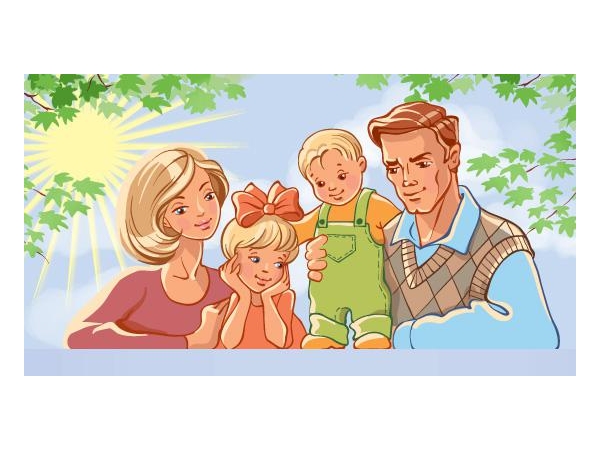 